 ШАХОВСКИ САВЕЗ ЦЕНТРАЛНЕ СРБИЈЕ Београд, Нушићева 25/II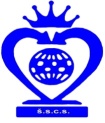  www.sah-centralnasrbija.com, E-маил cs_sah@verat.net registracijacs@sah-centralnasrbija.org1. СПИСАК РЕГИСТРОВАНИХ ИГРАЧА ЗА 2023. ГОДИНУ* Минимум 15 чланова2. СПИСАК ИГРАЧА КОЈИ У КЛУБ ПРЕЛАЗЕ СА ИСПИСНИЦОМ3. СПИСАК ИГРАЧА КОЈИ ПРВИ ПУТ СТУПАЈУ У ОРГАНИЗАЦИЈУ - КЛУБ4. СПИСАК ИГРАЧА НА ДВОЈНУ РЕГИСТРАЦИЈУ5. СПИСАК СТРАНИХ ИГРАЧА6. СПИСАК ШАХОВСКИХ СУДИЈА ШАХОВСКОГ КЛУБА
7. СПИСАК ШАХОВСКИХ ТРЕНЕРА ШАХОВСКОГ КЛУБА						______________________                                                        ________________________       Место и датум                                 М.П.	                    Потпис овлашћеног лицаШаховски клубМестоАдресаПредседникКонтакт особаТелефонДа ли је клуб извршио промену Статута код АПР  и кадаБрој  решења  АПРМатични бројР. Б.Презиме и имеТит/катИД ФИДЕДатум рођења123456789101112131415161718192021222324252627282930Р. Б.Презиме и имеТит/катИД ФИДЕДатум рођења123Р. Б.Презиме и имеДатум рођења12345Р. Б.Презиме и имеТит/катДатум рођењаМатични клуб12Р. Б.Презиме и имеТитулаФедИД ФИДЕ12Р. Б.Презиме и имеРангАдресае-маил и телефон123Р. Б.Презиме и имеДатум рођењаРангБрој лиценце12